Newtonovy zákonyRozdělení účinků sílyposuvné  - posunutí tužky po stole, knihy, tělesa, …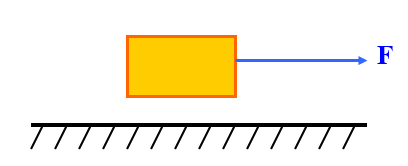 otáčivé – utahování šroubu, vrtačka, kladka …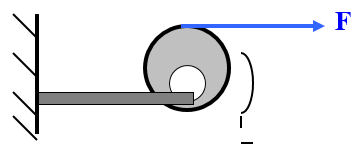 deformační -  tlaková síla na míč, houbu, těleso, ……Zákon setrvačnostiFg = Ftl  … gravitační a tlaková síla podložky jsou v rovnováze  po úderu na těleso nepůsobí  „žádná“ síla (odporové a třecí síly zanedbáváme)Zákon setrvačnosti (1. Newtonův zákon):těleso setrvává v klidu nebo v pohybu rovnoměrném přímočarém, jestliže na ně nepůsobí jiná tělesa silou nebo síly působící na těleso jsou v rovnováze.setrvačnost tělesa – vlastnost těles setrvávat v klidu nebo v pohybu rovnoměrném přímočarémvyužití: vyklepávání prachu, bruslení, brzdná dráha auta, … Urychlující a brzdné účinky na tělesoZákon síly (2. Newtonův pohybový zákon)Působením vnější síly na těleso se mění:rychlost tělesa -z klidu do pohybu, zrychlení nebo zpomalení tělesa, zastavení tělesa směr pohybuTyto změny závisí na:velikosti síly - čím větší síla, tím větší změna stavu tělesahmotnosti tělesa – čím větší hmotnost tělesa, tím menší změna jeho stavutřecí, odporové  síly – síly působící proti směru pohybu tělesa (odporová síla vzduchu, kapaliny, třecí sila mezi koly auta, …)- výhody: zimní posyp silnic - nevýhody: „brždění auta“ v létě3. NZ - Zákon vzájemného působení dvou těles (zákon akce a reakce)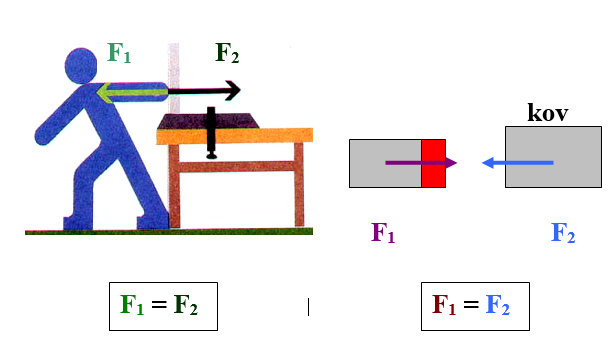 Tělesa na sebe působí silou při dotyku nebo prostřednictvím polí. Působí-li jedno těleso na druhé silou (akce), pak působí i druhé těleso na první stejně velkou silou opačného směru (reakce).Tyto síly současně vznikají a zanikají.Každá síla působí na jiné těleso  nemohou  se vzájemně rušit !!!